Army Institute of Nursing, Guwahati, established in 2006 under the aegis of Army Welfare Education Society (AWES), New Delhi (approved by Srimanta Sankaradeva University of Health Science and Guwahati University), invites applications for the following posts on contractual basis.1.	Assistant Professor, Community Health Nursing  (01):	Candidates should have passed M.Sc. Nursing in Community Health Nursing specialty with Three years teaching experience after M.Sc. Nursing. 2.	Assistant Professor, Mental Health Nursing  (01):	Candidates should have passed M.Sc. Nursing in Mental Health Nursing specialty with Three years teaching experience after M.Sc. Nursing. 3.	Tutor (07) : 	Candidates should have passed M.Sc. Nursing or B.Sc. Nursing with 1year experience. 4.		Computer Instructor/ Programmer (01) : 	B.Tech in Computer application/ Computer Science/ BCA/ MCA/M.Sc. IT. Preference will be given to experienced candidates.5.		Warden (01)  : 	Candidates (Civilian and wards(Female) of Ex – servicemen) should have graduated from any recognized University. B.Sc. /PB B.Sc. Nursing desirable. 6.		LDA (Accounts) (01) :		Candidates should have passed BCom/ MCom from any recognized University.  Ex- Servicemen clerk having good knowledge in accounts matter. Preference will be given to experienced candidates.7.	Driver  (04): 	Candidates (Civilian and  Ex- servicemen should of Driver trade) should have passed Class X. Should have min 5 years bus driving experience. 8.	Security Guard (01) : 	Candidates (Civilian and ex- servicemen) should have passed      Class X. Should have min 1 years’ experience as security guard.How to apply: Candidates are instructed to  download application form from the Institute website (attached hereunder) and submit duly filled application form along with photocopies of certificates in sealed envelope, through registered/speed post/ by hand, to Army Institute of Nursing, C/o 151 Base Hospital, Basistha Temple Road, Basistha, Guwahati - 781029, Assam by 12 Mar 2021. Short listed candidates will be informed the date of interview via email/ telephonically.Note: College Administration reserves the rights to cancel any vacancy due to administrative/ policy reasons.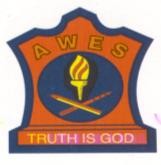 ARMY INSTITUTE OF NURSING, GUWAHATI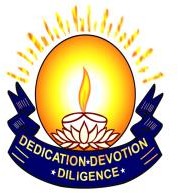 